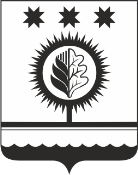 В соответствии со статьями 11 и 121 Федерального закона от 25.12.2008 № 273-ФЗ «О противодействии коррупции», Указом Президента Российской Федерации от 22 декабря 2015 г. № 650 «О Порядке сообщения лицами, замещающими отдельные государственные должности Российской Федерации, должности федеральной государственной службы, и иными лицами о возникновении личной заинтересованности при исполнении должностных обязанностей, которая приводит или может привести к конфликту интересов, и о внесении изменений в некоторые акты Президента Российской Федерации» Собрание депутатов Шумерлинского муниципального округа Чувашской Республики решило:1. Утвердить Положение о порядке сообщения лицами, замещающими муниципальные должности в Шумерлинском муниципальном округе Чувашской Республики, о возникновении личной заинтересованности при исполнении должностных обязанностей, которая приводит или может привести к конфликту интересов (Приложение № 1).2. Утвердить форму уведомления о возникновении личной заинтересованности при исполнении должностных обязанностей, которая приводит или может привести к конфликту интересов (Приложение № 2).3. Признать утратившими силу:решение Собрания депутатов Шумерлинского района от 31.03.2016 № 10/2 "Об утверждении Порядка сообщения лицами, замещающими муниципальные должности, о возникновении личной заинтересованности при исполнении должностных обязанностей, которая приводит или может привести к конфликту интересов";решение Собрания депутатов Большеалгашинского сельского поселения Шумерлинского района от 06.05.2016 № 10/1 "Об утверждении Порядка сообщения лицами, замещающими муниципальные должности, осуществляющими полномочия представителя нанимателя (работодателя), о возникновении личной заинтересованности при исполнении должностных обязанностей, которая приводит или может привести к конфликту интересов";решение Собрания депутатов Егоркинского сельского поселения Шумерлинского района от 29.04.2016 № 12/2 "Об утверждении Порядка сообщения лицами, замещающими муниципальные должности, осуществляющими полномочия представителя нанимателя (работодателя), о возникновении личной заинтересованности при исполнении должностных обязанностей, которая приводит или может привести к конфликту интересов";решение Собрания депутатов Краснооктябрьского сельского поселения Шумерлинского района от 29.04.2016 № 10/1 "Об утверждении Порядка сообщения лицами, замещающими муниципальные должности, осуществляющими полномочия представителя нанимателя (работодателя), о возникновении личной заинтересованности при исполнении должностных обязанностей, которая приводит или может привести к конфликту интересов";решение Собрания депутатов Магаринского сельского поселения Шумерлинского района от 29.04.2016 № 9/1 "Об утверждении Порядка сообщения лицами, замещающими муниципальные должности, осуществляющими полномочия представителя нанимателя (работодателя), о возникновении личной заинтересованности при исполнении должностных обязанностей, которая приводит или может привести к конфликту интересов";решение Собрания депутатов  Нижнекумашкинского сельского поселения Шумерлинского района от 31.05.2016 № 10/1 "Об утверждении Положения о порядке сообщения лицами, замещающими муниципальные должности, о возникновении личной заинтересованности при исполнении должностных обязанностей, которая приводит или может привести к конфликту интересов";решение Собрания депутатов Торханского сельского поселения Шумерлинского района от 29.04.2016 № 10/1 "Об утверждении Порядка сообщения лицами, замещающими муниципальные должности, осуществляющими полномочия представителя нанимателя (работодателя), о возникновении личной заинтересованности при исполнении должностных обязанностей, которая приводит или может привести к конфликту интересов";решение Собрания депутатов Туванского сельского поселения Шумерлинского района от 29.04.2016 № 10/1 "Об утверждении Порядка сообщения лицами, замещающими муниципальные должности, осуществляющими полномочия представителя нанимателя (работодателя), о возникновении личной заинтересованности при исполнении должностных обязанностей, которая приводит или может привести к конфликту интересов";решение Собрания депутатов Ходарского сельского поселения Шумерлинского района от 29.04.2016 № 11/1 "Об утверждении Порядка сообщения лицами, замещающими муниципальные должности, осуществляющими полномочия представителя нанимателя (работодателя), о возникновении личной заинтересованности при исполнении должностных обязанностей, которая приводит или может привести к конфликту интересов";решение Собрания депутатов Шумерлинского сельского поселения Шумерлинского района от 29.04.2016 № 9/2 "Об утверждении Порядка сообщения лицами, замещающими муниципальные должности, осуществляющими полномочия представителя нанимателя (работодателя), о возникновении личной заинтересованности при исполнении должностных обязанностей, которая приводит или может привести к конфликту интересов";решение Собрания депутатов  Юманайского сельского поселения Шумерлинского района от 29.04.2016 № 9/2 " Об утверждении Порядка сообщения лицами, замещающими муниципальные должности, осуществляющими полномочия представителя нанимателя (работодателя), о возникновении личной заинтересованности при исполнении должностных обязанностей, которая приводит или может привести к конфликту интересов".3. Настоящее решение вступает в силу после его официального опубликования в издании «Вестник Шумерлинского района» и подлежит размещению на официальном сайте Шумерлинского муниципального округа в информационно-телекоммуникационной  сети «Интернет».Председатель Собрания депутатов Шумерлинского муниципального округа   Чувашской Республики                                                                                Б.Г. ЛеонтьевВрио главы администрации Шумерлинского муниципального округа                                                  Чувашской Республики                                                                                 Т.А. КарагановаПриложение № 1к решению Собрания депутатов Шумерлинского муниципального округаот  25.02.2022  № 7/9	ПОЛОЖЕНИЕо порядке сообщения лицами, замещающими муниципальные должности в Шумерлинском муниципальном округе Чувашской Республики, о возникновении личной заинтересованности при исполнении должностных обязанностей, которая приводит или может привести к конфликту интересов1. Настоящим Положением определяется порядок сообщения лицами, замещающими муниципальные должности в Шумерлинском муниципальном округе Чувашской Республики, о возникновении личной заинтересованности при исполнении должностных обязанностей, которая приводит или может привести к конфликту интересов.2. К лицам, замещающим муниципальные должности в Шумерлинском муниципальном округе Чувашской Республики, относятся глава Шумерлинского муниципального округа Чувашской Республики и депутаты Собрания депутатов Шумерлинского муниципального округа Чувашской Республики (далее – лица, замещающие муниципальные должности)3. Сообщение о возникновении личной заинтересованности при исполнении должностных обязанностей, которая приводит или может привести к конфликту интересов, оформляется лицами, замещающими муниципальные должности, в письменной форме в виде уведомления о возникновении личной заинтересованности при исполнении должностных обязанностей, которая приводит или может привести к конфликту интересов (далее – уведомление).4. Лица, замещающие муниципальные должности, направляют уведомление в комиссию по соблюдению требований к служебному поведению лиц, замещающих муниципальные должности, и урегулированию конфликта интересов, составленное по форме, утвержденной настоящим Решением Собранием депутатов Шумерлинского муниципального округа (приложение № 2).5. Уведомления, представленные лицами, замещающими муниципальные должности, рассматриваются комиссией по соблюдению требований к служебному поведению лиц, замещающих муниципальные должности, и урегулированию конфликта интересов в порядке, установленном Положением о комиссии по  соблюдению требований к служебному  поведению лиц, замещающих муниципальные должности в Шумерлинском муниципальном округе Чувашской Республики, и урегулированию конфликта интересов. Приложение № 2к решению Собрания депутатовШумерлинского муниципального округаот 25.02.2022  № 7/9В комиссию по соблюдению требованийк служебному поведению лиц,замещающих муниципальные должности в Шумерлинском муниципальном округе Чувашской Республики,и урегулированию конфликта интересовот ___________________________________________________________(Ф.И.О., замещаемая должность)Форма Уведомленияо возникновении личной заинтересованности при исполнении должностных обязанностей, которая приводит или может привести к конфликту интересовСообщаю о возникновении у меня личной заинтересованности при исполнении должностных обязанностей, которая приводит или может привести к конфликту интересов (нужное подчеркнуть).Обстоятельства, являющиеся основанием возникновения личной заинтересованности: ___________________________________________________________________________________________________________________________________.Должностные обязанности, на исполнение которых влияет или может повлиять личная заинтересованность: _____________________________________________________________________________________________________.Предлагаемые меры по предотвращению или урегулированию конфликта интересов: ____________________________________________________________________________________________________________________________________________.Намереваюсь (не намереваюсь) лично присутствовать на заседании комиссии по соблюдению требований к служебному поведению лиц, замещающих муниципальные должности в Шумерлинском муниципальном округе Чувашской Республики, и урегулированию конфликта интересов при рассмотрении настоящего уведомления (нужное подчеркнуть).__ ___________ 20__ г. _____________ _______________(подпись лица,               (расшифровка подписи)направляющего уведомление)ЧĂВАШ РЕСПУБЛИКИЧУВАШСКАЯ РЕСПУБЛИКАÇĚМĚРЛЕ МУНИЦИПАЛЛĂОКРУГĔН ДЕПУТАТСЕН ПУХĂВĚЙЫШĂНУ25.02.2022   7/9  №Çемěрле хулиСОБРАНИЕ ДЕПУТАТОВШУМЕРЛИНСКОГО МУНИЦИПАЛЬНОГО ОКРУГАРЕШЕНИЕ25.02.2022  № 7/9город ШумерляОб утверждении Порядка сообщения лицами, замещающими муниципальные должности в Шумерлинском муниципальном округе Чувашской Республики, о возникновении личной заинтересованности при исполнении должностных обязанностей, которая приводит или может привести к конфликту интересов Об утверждении Порядка сообщения лицами, замещающими муниципальные должности в Шумерлинском муниципальном округе Чувашской Республики, о возникновении личной заинтересованности при исполнении должностных обязанностей, которая приводит или может привести к конфликту интересов 